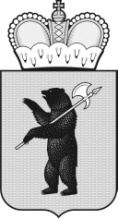 ТЕРРИТОРИАЛЬНАЯ ИЗБИРАТЕЛЬНАЯ КОМИССИЯГОРОДА УГЛИЧА И УГЛИЧСКОГО РАЙОНА РЕШЕНИЕ«07» августа 2017г.                                                                                                 №37/137О регистрации кандидатов в депутаты Муниципального Совета городского поселения Углич четвертого созыва Проверив соблюдение требований Закона Ярославской области «О выборах в органы государственной власти Ярославской области и органы местного самоуправления муниципальных образований Ярославской области» при выдвижении кандидатов в депутаты Муниципального Совета городского поселения Углич четвертого созыва и в соответствии со ст. 22, 50 Закона Ярославской области «О выборах в органы государственной власти Ярославской области и органы местного самоуправления муниципальных образований Ярославской области», территориальная избирательная комиссия    Р Е Ш И Л А:Утвердить итоговый протокол проверки подписных листов в поддержку выдвижения кандидата в депутаты Муниципального городского поселения Углич четвертого созыва по многомандатному избирательному округу №1 – Вересовой Юлии Сергеевны.Зарегистрировать кандидата в депутаты Муниципального Совета городского поселения Углич четвертого созыва по многомандатному избирательному округу №1 – Вересову Юлию Сергеевну, самовыдвижение, основание регистрации – подписи избирателей, 07 августа 2017 года в ___часов ___минут.Утвердить итоговый протокол проверки подписных листов в поддержку выдвижения кандидата в депутаты Муниципального городского поселения Углич четвертого созыва по многомандатному избирательному округу №1 – Козырского Ивана Анатольевича.Зарегистрировать кандидата в депутаты Муниципального Совета городского поселения Углич четвертого созыва по многомандатному избирательному округу №1 – Козырского Ивана Анатольевича, самовыдвижение, основание регистрации – подписи избирателей, 07 августа 2017 года в ___часов ___минут.Утвердить итоговый протокол проверки подписных листов в поддержку выдвижения кандидата в депутаты Муниципального городского поселения Углич четвертого созыва по многомандатному избирательному округу №1 – Шебина Андрея Владимировича.Зарегистрировать кандидата в депутаты Муниципального Совета городского поселения Углич четвертого созыва по многомандатному избирательному округу №1 – Шебина Андрея Владимировича, самовыдвижение, основание регистрации – подписи избирателей, 07 августа 2017 года в ___часов ___минут.Утвердить итоговый протокол проверки подписных листов в поддержку выдвижения кандидата в депутаты Муниципального городского поселения Углич четвертого созыва по многомандатному избирательному округу №4 – Васильева Андрея Анатольевича.Зарегистрировать кандидата в депутаты Муниципального Совета городского поселения Углич четвертого созыва по многомандатному избирательному округу №4 – Васильева Андрея Анатольевича, самовыдвижение, основание регистрации – подписи избирателей, 07 августа 2017 года в ___часов ___минут.Утвердить итоговый протокол проверки подписных листов в поддержку выдвижения кандидата в депутаты Муниципального городского поселения Углич четвертого созыва по многомандатному избирательному округу №4 – Гульковича Руслана Болеславовича.Зарегистрировать кандидата в депутаты Муниципального Совета городского поселения Углич четвертого созыва по многомандатному избирательному округу №4 – Гульковича Руслана Болеславовича, самовыдвижение, основание регистрации – подписи избирателей, 07 августа 2017 года в ___часов ___минут.Выдать зарегистрированным кандидатам в депутаты Муниципального Совета городского поселения Углич четвертого созыва удостоверения установленного образца.Разместить настоящее решение на официальном сайте Администрации городского поселения Углич.Опубликовать настоящее решение в газете «Угличская газета».Председателькомиссии					____________    		 А.Н. Гурин						            (подпись)                                      	    Секретарькомиссии				          ____________    	 	 М.С. Попова                                                                       (подпись)                                         